VSTUPNÍ ČÁSTNázev moduluTekutinové mechanismy - HydraulikaKód modulu23-m-3/AF04Typ vzděláváníOdborné vzděláváníTyp modulu(odborný) teoreticko–praktickýVyužitelnost vzdělávacího moduluKategorie dosaženého vzděláníH (EQF úroveň 3)L0 (EQF úroveň 4)Skupiny oborů23 - Strojírenství a strojírenská výrobaKomplexní úlohaObory vzdělání - poznámky23-51-H/01 Strojní mechanik23-45-L/01 Mechanik seřizovač23-44-L/01 Mechanik strojů a zařízení23-41-M/01 StrojírenstvíDélka modulu (počet hodin)24Poznámka k délce moduluPlatnost modulu od30. 04. 2020Platnost modulu doVstupní předpokladyUkončení 1. a 2. ročníku uvedených oborů vzdělávání, základní znalosti fyziky tekutin.JÁDRO MODULUCharakteristika moduluModul je zaměřen na teoretickou C Žáci se seznámí s částmi hydraulického obvodu, vlastnostmi hydraulické kapaliny jako tlakového média, budou schopni charakterizovat funkce hydraulických pracovních a řídících prvků a příklady praktického využití. Modul jim umožní orientovat se v problematice provozu a údržby hydraulických mechanismů.Očekávané výsledky učeníŽák:charakterizuje funkční principy hydraulického mechanismucharakterizuje vlastnosti kapaliny jako tlakového média, jeho možnosti, výhody a nedostatkyje schopen vysvětlit principy zdrojů tlakové kapaliny (hydrogenerátorů) a uvést jejich důležité technické parametryuvede funkce a požadavky na vlastnosti hydraulické kapaliny, porovná jednotlivé skupinyrozlišuje a popíše prvky hydraulického obvodu, používá jejich schématické značkyvypočítá základní parametry prvků hydraulického mechanismuprezentuje na praktických řešeních pochopení principu činnosti mechanismupři montáži a uvedení do provozu akceptuje pokyny výrobců prvků obvodu a dodavatelů hydraulických kapalinuplatňuje funkční principy mechanismu při diagnostice závad a opraváchObsah vzdělávání (rozpis učiva)Základní pojmy a fyzikální základyHydraulický obvodaktivní prvky obvodupasivní prvkyZdroje tlakové kapaliny – hydrogenerátorypřehled, vlastnosti a parametryhydrogenerátory s konstantním proudemregulační hydrogenerátoryPrvky pro řízení tlaku kapalinyredukční ventilypřepouštěcí ventilypojistné ventilyventily hydraulického řízeníPrvky pro hrazení proudu kapalinyrozváděčeblokovací ventilyPrvky pro řízení proudu kapalinyprůtokové ventilyHydraulické motoryhydraulické válcekyvné hydromotoryrotační hydromotoryHydraulická kapalina a její vlastnostiNádrže a akumulátoryFiltry a jejich parametryVedení hydraulické kapalinyServotechnikahydraulické řízenísledovací mechanismypřevodníkyservoventilyUvedení do provozu a údržbaDiagnostika a hledání závadUčební činnosti žáků a strategie výukyTeoretická část:odborný výklad a prezentace na téma:charakteristika a funkce hydraulického mechanismucharakteristika a  vlastnosti kapaliny jako tlakového média, jeho možnosti, výhody a nedostatkypraktická ukázka vypočtu základních  parametrů hydraulického mechanismupředvedení praktického řešení principu činnosti mechanismuprincipy hydraulického obvodu, použití schématických značek a charakteristika jejich funkce v obvoduPraktická část:Samostatná práce žáků:žák samostatně vypracuje tutoriály technických výpočtů a vzorové příkladyžák studuje technické normy - schémata a značky hydraulických prvkůžák pracuje  s výkresovou dokumentací obvodu a jeho prvkůžák pracuje  s nomogramy a grafy při dimenzování sítěžák provede rozbory funkčních schématžák vizualizuje činnosti hydraulického prvkužák při montáži a uvedení do provozu akceptuje pokyny výrobců prvků obvodu a dodavatelů hydraulických kapalinZařazení do učebního plánu, ročníkV návaznosti na moduly tematického celku Mechanismy23-51-H/01 Strojní mechanik – 3. ročník / 12 hodin23-45-L/01 Mechanik seřizovač – 3. - 4. ročník / 24 hodin23-44-L/01 Mechanik strojů a zařízení – 3. - 4. ročník / 24 hodin23-41-M/01 Strojírenství– 3. - 4. ročník / 24 hodinVÝSTUPNÍ ČÁSTZpůsob ověřování dosažených výsledkůPísemné ověřování znalostí:vzhledem k rozsahu učiva formou minimálně dvou didaktických testů, otázky z oblasti stavby, funkce a provozu hydraulických mechanismů jako strojních celků strojů a zařízení.Kritéria hodnoceníBodové hodnocení testů lze doplnit bodováním aktivity a znalostí žáků při ústním opakování se zpětnou vazbou, řízené diskuzi k problémové úloze apod.Transformace bodového hodnocení modulu na klasifikační stupnici je závislá na poměru otevřených a uzavřených úloh v testech.Žák splní modul, je-li v testech hodnocen alespoň stupněm dostatečným.Doporučená literaturaOPLATEK, František. Hydraulické mechanismy výrobních strojů, servotechnika. Havlíčkův Brod: Fragment, 1998, ISBN 80-7200-204-X.PoznámkyObsahové upřesněníOV RVP - Odborné vzdělávání ve vztahu k RVPMateriál vznikl v rámci projektu Modernizace odborného vzdělávání (MOV), který byl spolufinancován z Evropských strukturálních a investičních fondů a jehož realizaci zajišťoval Národní pedagogický institut České republiky. Autorem materiálu a všech jeho částí, není-li uvedeno jinak, je Martin Sadílek. Creative Commons CC BY SA 4.0 – Uveďte původ – Zachovejte licenci 4.0 Mezinárodní.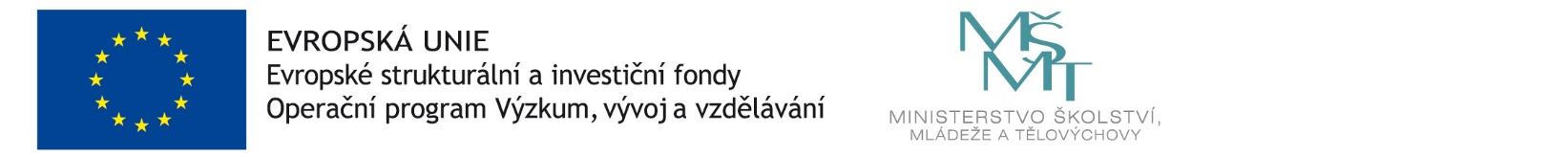 